APPLICATION FOR MEMBERSHIP(Please answer Yes, No, or provide the year/time requested)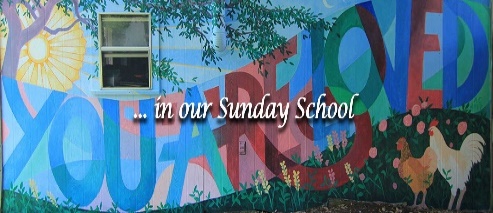 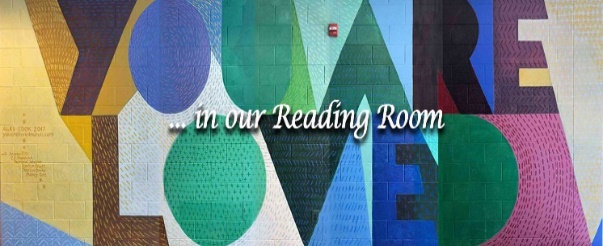 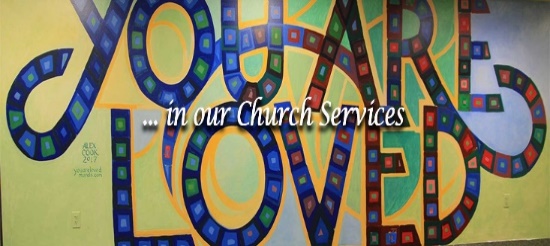 Please print carefully and return to clerk within 30-daysApplicant Name_____________________________________________________________________Address	______________________________________________________________________City		____________________________________________Zip _______________________Phone		______________________________________________________________________eMail		______________________________________________________________________I hereby submit my application for membership in First Church of Christ, Scientist, Newport Beach, CASignature	____________________________________________Date _______________________Below are signatures of three members of this branch church who have verified the candidate’s qualifications for membership as outlined in the questions and from personal knowledge.  IMPORTANT NOTE to sponsors:  Each, please take the time to review questions 1-9 with the applicant; and, make sure his or her handwriting is clear, above.Print name	1._____________________________________________________________________Signature	____________________________________________Date ______________________Print name	2. ____________________________________________________________________Signature	____________________________________________Date ______________________Print name	3. ____________________________________________________________________Signature	____________________________________________Date ______________________Membership Committee Interview (two people unrelated to applicant, at a minimum)Print Name	____________________________________________Date ______________________Print Name	____________________________________________Date ______________________Print Name	____________________________________________Date ______________________Committee/Prayer Team Choices (for guidance only, appointments are not automatic)____________________  ____________________	_______________________	________________________Executive Board Approval Date____________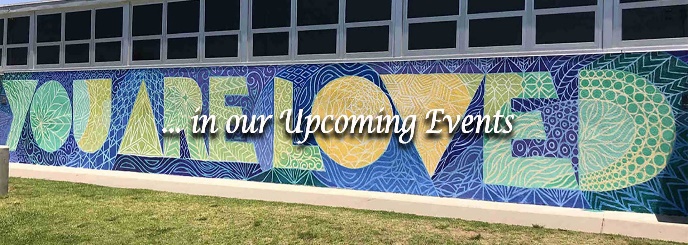 Applicant Notified Date ___________Membership Register Signed Date ___________Clerk’s Signature ___________________________________www.ChristianScienceNB.org								Rev. Feb 25, 2020Are you dedicated to practicing Christian Science in your daily life and able to enter into full fellowship with the Tenets of Christian Science, the By-laws of this branch church, and the Manual of The Mother Church, The First Church of Christ, Scientist in Boston, Massachusetts? Are you aware of and inspired by the doctrines of Christian Science, according to the platform (S&H 330-340) and teaching contained in Science and Health with Key to the Scriptures by Mary Baker Eddy? Are the Bible and Science and Health, and other publications authorized by The Christian Science Publishing Society, your primary texts for self-instruction in Christian Science? If you have been a member of another religious denomination or any other branch of The Mother Church or Christian Science Society, has that membership been withdrawn?  If yes, a letter of withdrawal should accompany this application and be submitted to the Clerk.  Is it submitted?  Circle Y or N  If no, reason: ______________________________________Are you at least twelve years of age?  If you are between twelve and  eighteen years of age, a letter from one of your parents or guardians stating their support of this application for membership must accompany this application and be submitted to the Clerk.Do you agree to actively participate in the duties of branch church members as stated in the By-laws, Article VI, Section C, Duties of Members? How long have you been regularly attending this branch church?  Are you a member of The Mother Church?  (Not required)  If so, what year did you join? Have you had Primary Class Instruction from an authorized teacher of Christian Science? (Not required) 